№ п/пНаименование товара  Описание объектаЕд. из-нияКоличествоФото образца   ЦенаДеревья:Акация с цветамиВысота-205смКоличество в упаковкеупак1шт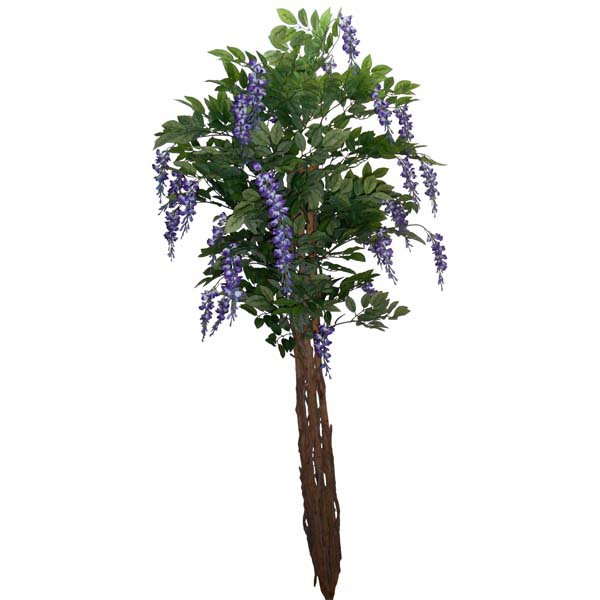 4360 рубДеревья:Березанатуральный стволВысота-190смКоличество в упаковкеупак1шт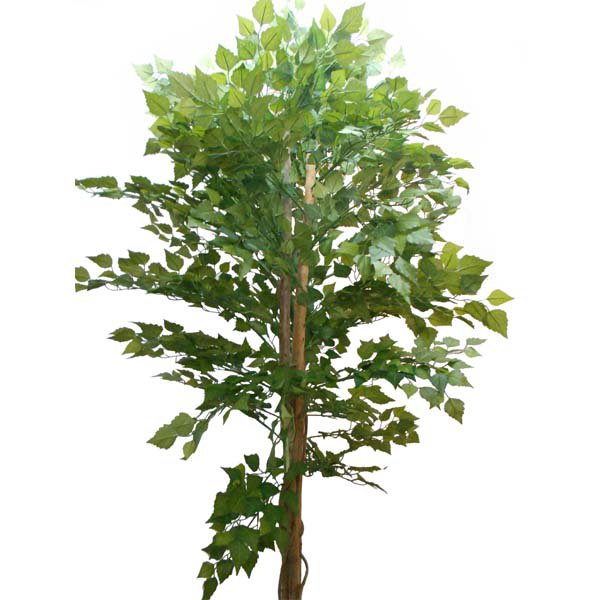 3005 рубДеревья:Береза новаяВысота-180смСтвол натуральныйКоличество в упаковкеупак1шт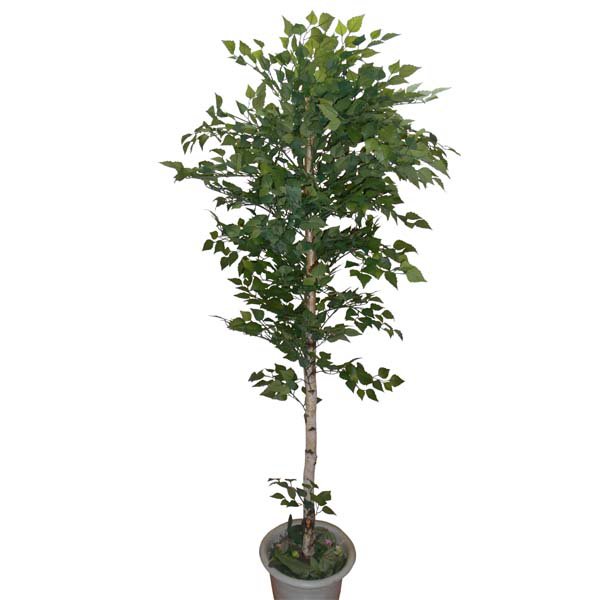 3400 рубДеревья:Диффенбахия,Монстера,Кротон,Марантаразборная 7 видовВысота-160смКоличество в упаковкеКоличество веток-12штупак1шт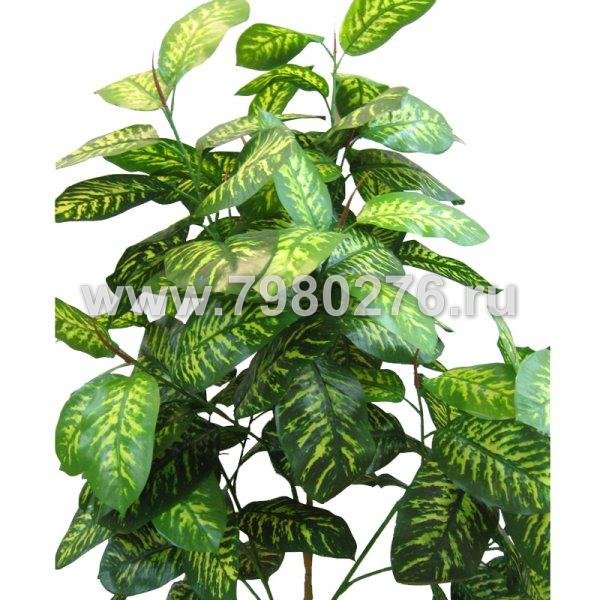 1680 рубДеревья:Лимон малыйВысота-125смКоличество в упаковкеупак1шт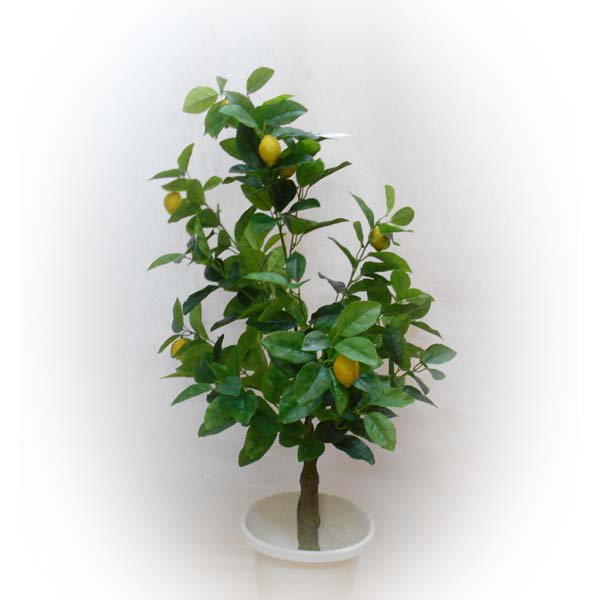 1464.80 рубДеревья:Яблоня малаяВысота-125смКоличество в упаковкеупак1шт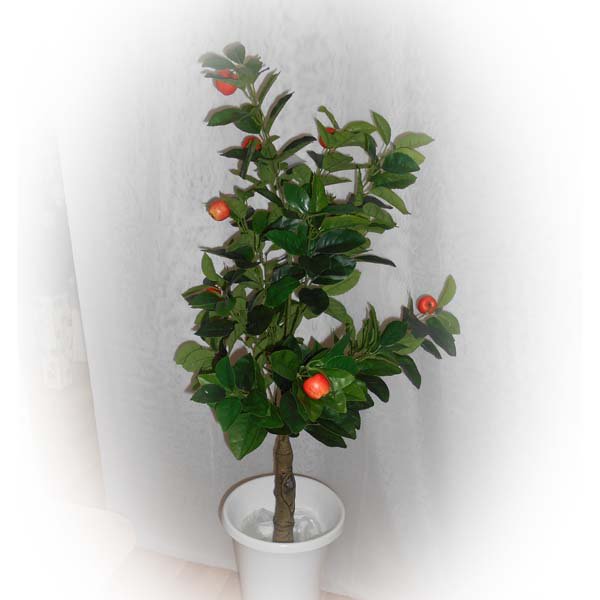 1464.80 рубДеревья:Яблоня с плодамиВысота-180смКоличество в упаковкеупак1шт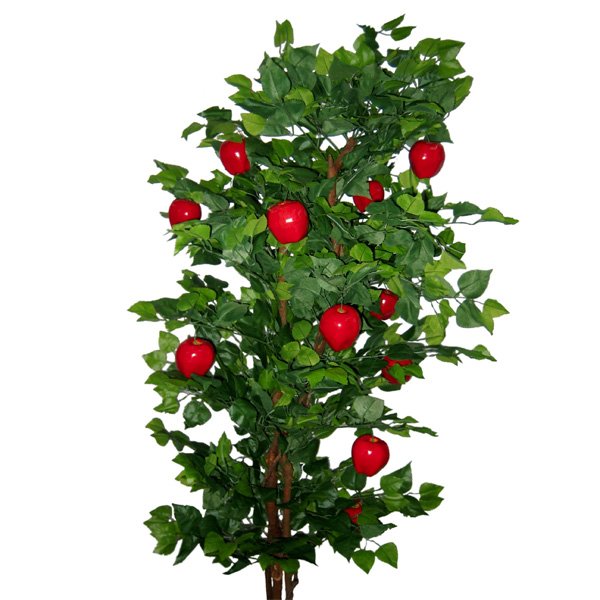 2775 рубДеревья:Яблоня в горшке 27 яблокВысота-150смКоличество в упаковкеупак1шт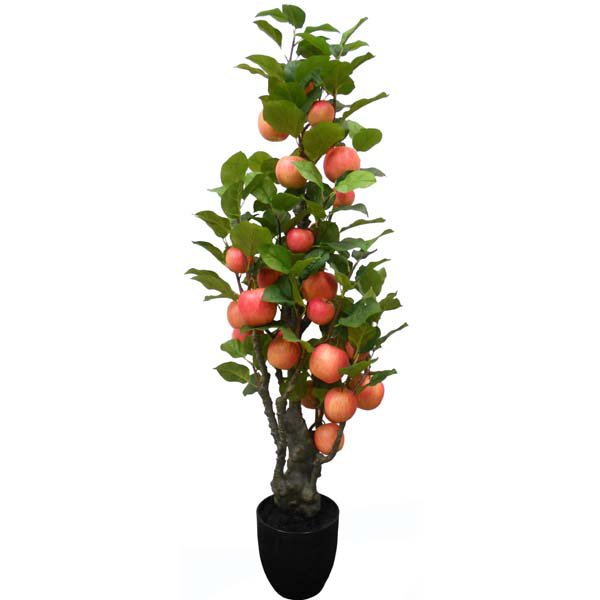 8998 рубДеревья:Апельсин малыйВысота-125смКоличество в упаковкеупак1шт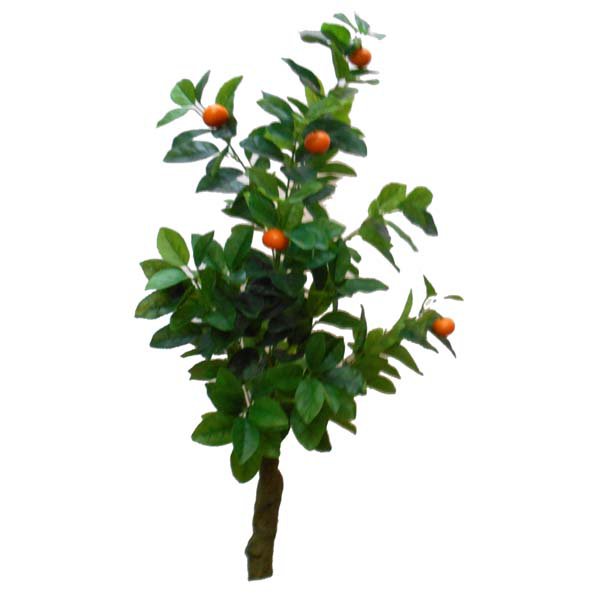 1464.80 рубДеревья:Туя МарлиВысота-150смКоличество в упаковкеупак1шт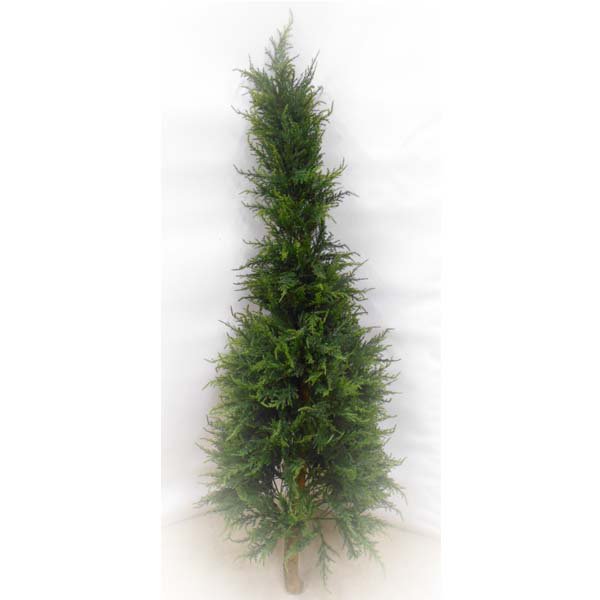 3312.80 рубДеревья:Персик с плодамиВысота-180смКоличество в упаковкеупак1шт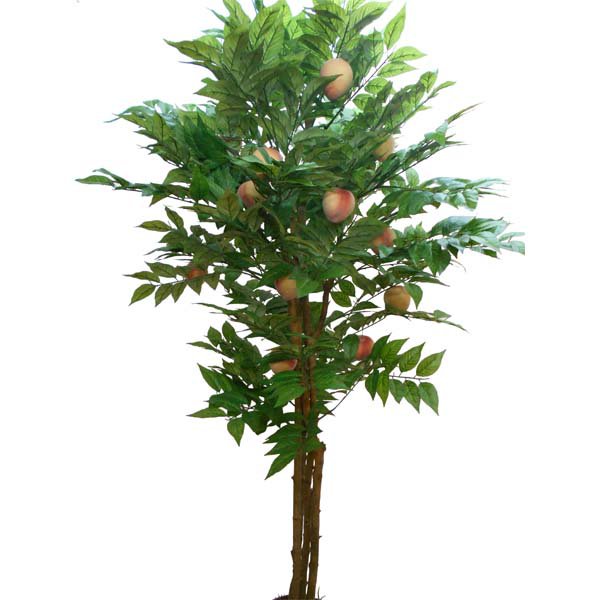 2596 рубДеревья:Фикус ФортунаВысота-180смКоличество в упаковкеупак1шт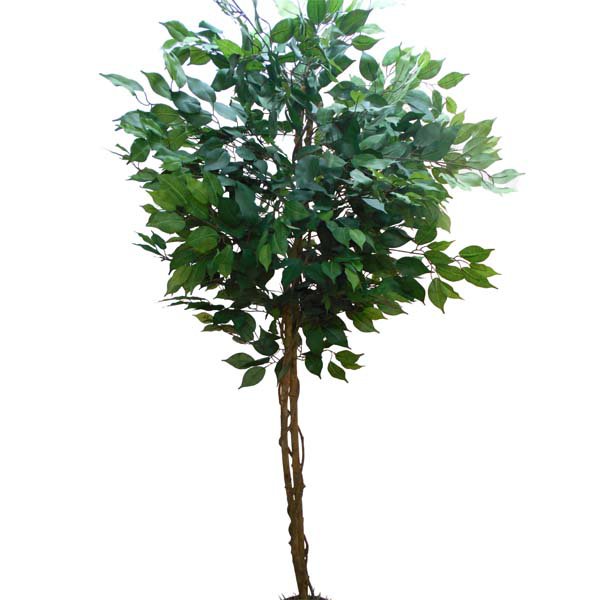 1625руб